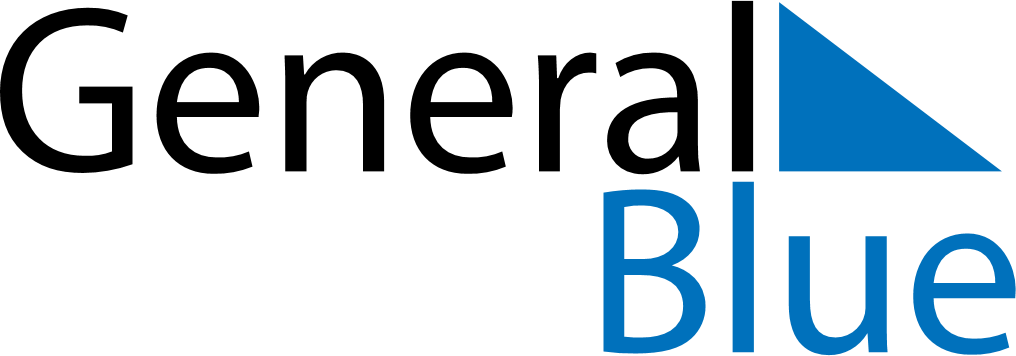 November 1749November 1749November 1749November 1749November 1749SundayMondayTuesdayWednesdayThursdayFridaySaturday123456789101112131415161718192021222324252627282930